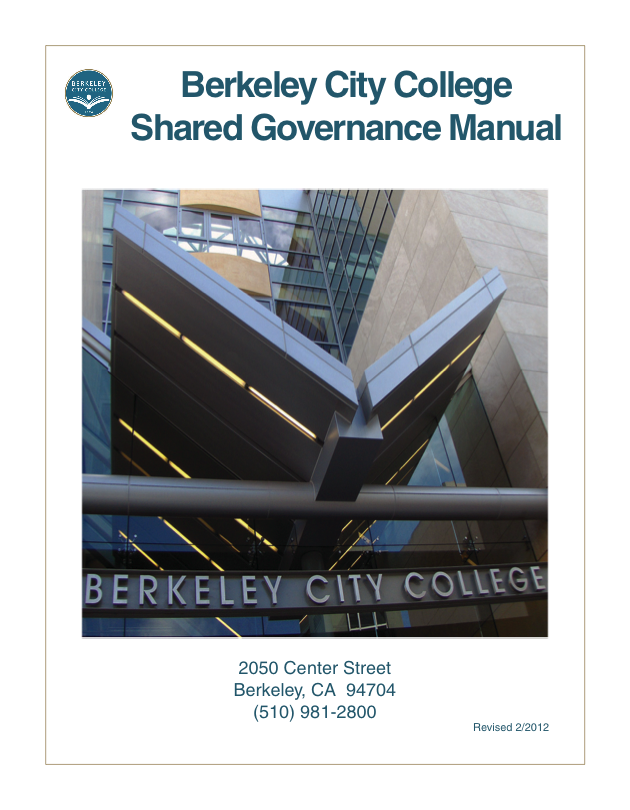 
Table of Contents	PageCollege GovernanceCollege Roundtable for Planning and Budget	10Leadership Council	11SenatesAssociated Students of Berkeley City College	13Classified Senate	14Faculty Senate	15Governance Committees           Education Committee…….........................………………………..……………….18           Facility Committee..……..…………………………………………………………...20           Technology Committee……………………………………………………………….21Standing Committees	SLO Assessment Committee	24
           Crisis Management Team (NEEDS UPDATING)	25Curriculum Committee	26Department Chairs’ Council	27Registration Enhancement Committee	28Safety Committee (NEEDS UPDATING)...….……………………………………...30Student Services Council…………………………………………………………….31Ad Hoc Committees	Bookstore Committee (NEEDS UPDATING)	34Commencement Committee (NEEDS UPDATING)	35
Inreach & Outreach Committee.................................................................................36
Scholarship Committee	37
Staff Development Committee……………………………………………..….…….38
Teaching Learning Center Advisory Committee.......................................................40           Transfer and Career Center Advisory Committee……………………………..……..41MissionBerkeley City College’s mission is to promote student success, to provide our diverse community with educational opportunities, and to transform lives.VisionBerkeley City College is a premier, diverse student-centered learning community, dedicated to academic excellence, collaboration, innovation, and transformation. ValuesBerkeley City College embraces values which allow all members of our college community to grow and thrive.  Our values include:•  A Focus on Academic Excellence and Student LearningWe value our students’ varied educational and experiential backgrounds and learning styles, as well as educational objectives.Strategic Intention: Berkeley City College faculty use teaching and learning strategies that respond to the many different needs of Berkeley City College students.  The college’s scheduling and delivery methods are responsive to students’ needs for access, convenience, and different learning styles.•  A Commitment to Multiculturalism and DiversityWe value diversity, which fosters appreciation of others, depth of understanding, insight, empathy, innovation and creativity, characteristics our institution seeks in its students, faculty, and staff.Strategic Intention: Berkeley City College provides students with an environment that supports diversity in learning and self-expression, and with a curriculum supportive of multiculturalism.  Berkeley City College hires faculty and staff that reflect the diversity of its communities and students.•  A Commitment to Preparing Students for Citizenship in a Diverse and Complex Changing Global Society.  We value the fact that students live and work in an increasingly complex society and world. Strategic Intention: Berkeley City College faculty members prepare students with learning experiences that help them develop cultural and global perspectives and understanding.A Commitment to a Quality and Collegial Workplace.We value the high quality that characterizes everything we do. Strategic Intention: The college implements review and improvement processes that constantly improve quality.  The college develops leadership skills and respectful, close ties among all employee groups, continuously improving the institution.•  The Importance of Innovation and FlexibilityWe value innovation because it encourages our students to question the typical and expand their thinking in a flexible manner that allows them to understand life’s dynamic potential.Strategic Intention: We celebrate the maverick attitude which challenges conventional ways of viewing life.Berkeley City College’s mission statement defines the college’s broad educational purposes, emphasizing that the college mission is “to promote student success, to provide our diverse community with educational opportunities, and to transform lives.”  Strategic Goals	Advance Student Access, Equity, and Success	Improve persistence, retention, and success by 3 percentage points.	Implement changes to increase fall to fall persistence among major ethnic groups.       Engage And Leverage Partners	Strengthen community partnerships to enhance career pathways.        Build Programs of Distinction	Incorporate learning outcomes assessment into program review and budget allocation processes and plans.       Create A Culture of Innovation And Collaboration	District-wide collaboration and innovation.Participatory GovernanceStudent, Staff and Faculty ParticipationTitle 5 70902(b)(7)   The governing board of each community college district shall establish procedures not inconsistent with minimum standards established by the board of governors to ensure faculty, staff, and students the opportunity to express their opinions at the campus level, to ensure that these opinions are given every reasonable consideration, to ensure the right to participate effectively in district and college governance, and to ensure the right of academic senates to assume primary responsibility for making recommendations in the areas of curriculum and academic standards.The concept of "governance" was not invented with the enactment of Title 5. It is as old as human civilization. Simply put "governance" means: the process of decision-making and the process by which decisions are implemented (or not implemented).Title 5 §51023.7 . . . requires the governing board to “adopt policies and procedures that provide students the opportunity to participate effectively in district and college governance.” Students are to participate in “formulation and development” of policies and procedures that have a “significant effect” on them. The regulation lists ten areas of such significant effect, most of which are quite similar to the senate’s academic and professional matters. Boards are not to act unless students have had the opportunity to participate, with the exception of “unforeseeable, emergency situations” and shall give positions of the students “reasonable consideration.” The regulation states the intent that boards are to respect the agreements with senates and unions while working with students.Title 5 §51023.5 . . . requires the governing board to “adopt policies and procedures that provide district and college staff the opportunity to participate effectively in district and college governance,” However, areas that affect staff are not defined in the regulation but remain matters “that the governing board reasonably determines, in consultation with staff, have or will have a significant effect on staff.”The role of the exclusive bargaining agents is explicitly protected in Title 5 and is cited in the Educational Employment Relations Act. (See Government Code §3543.2.) The public is granted access to the governing board through the open meeting provisions of the Brown Act. (See Government Code §54950-54962.)Academic Senate Involvement Title 5 70902(b)(7) The governing board of each community college district shall establish procedures not inconsistent with minimum standards established by the board of governors to ensure faculty, staff, and students the opportunity to express their opinions at the campus level, to ensure that these opinions are given every reasonable consideration, to ensure the right to participate effectively in district and college governance, and to ensure the right of academic senates to assume primary responsibility for making recommendations in the areas of curriculum and academic standards.Cal. Admin. Code Title 5, § 53200 “Academic senate,” “faculty council,” and “faculty senate” means an organization formed in accordance with the provisions of this Subchapter whose primary function, as the representative of the faculty, is to make recommendations to the administration of a college and to the governing board of a district with respect to academic and professional matters. For purposes of this Subchapter, reference to the term “academic senate” also constitutes reference to “faculty council” or “faculty senate.” Question: One of the eleven areas of academic and professional matters is district and college governance structures, as related to faculty roles. Must the district consult collegially on the administrative organization chart of the district and/or college? Answer:
No. How the administration is organized may be a matter for wide participation by the affected parties but is outside the scope of the district’s responsibility to consult collegially with the senate. Question: Another one of the eleven areas of academic and professional matters is “processes for institutional planning and budget development.” Does this regulation relate to the institutional plans and budgets themselves, or only to the process by which plans and budgets are developed for presentation to the board?AnswerThe regulation relates only to the process. The academic senate is to be consulted collegially in shaping the processes used for developing the plans and budgets to be acted upon by the governing board. The board is not required to either “rely primarily” on the senate’s recommendations or reach mutual agreement with the senate on the plans and budgets themselves.Question:Can a CEO make faculty appointments to committees, task forces, or other groups dealing with academic and professional matters? Answer:No. Title 5 §53203(f) requires that appointments of faculty to groups dealing with academic and professional matters be made by the academic senate after consultation with the CEO or designee.  Furthermore, consultation is required in establishing committees if the purpose of the committee is to develop policy or procedures related to an academic and professional matter. Question: A district governing board which chooses the “rely primarily” procedure is normally supposed to accept recommendations of the senate in any of the eleven areas of academic and professional matters unless there are “exceptional circumstances” and “compelling reasons.” What do these mean?Answer:The regulations do not define the terms “exceptional circumstances” and “compelling reasons,” and these terms are not intended to have a legal definition outside the context of this law. These terms mean that boards must usually accept senate recommendations and that in instances where a recommendation is not accepted the reasons for the board's decision must be in writing and based on a clear and substantive rationale which puts the explanation for the decision in an accurate, appropriate, and relevant context. Boards tempted to reject a recommendation might, instead, ask the senate to reconsider the recommendation in light of the issues that have not been resolved to the board's satisfaction or in cases in which the clarity, accuracy or completeness of the recommendation needs improvement.Question: A district governing board which chooses the “mutual agreement” procedure is supposed to reach written agreement with the senate in any of the eleven areas of academic and professional matters. When may the board act if it is not able to reach mutual agreement with the academic senate?Answer:If there is no existing policy, the regulations say the board may act without reaching mutual agreement if there are “compelling legal, fiscal or organizational reasons” why it must do so. Again, the word “compelling” is not defined in the regulations and is not intended to have a legal definition outside the context of this law. It means that in instances where mutual agreement with the senate is not reached, a board decision must be based on a clear and substantive rational that puts the explanation for the decision in an accurate, appropriate and relevant context.Peralta Community College District Board Policy 2.23Policy 2.23  Role of the Faculty Senate in District Governance The Board of Trustees of the Peralta Community College District recognizes the definition of "academic and professional matters" as stated in the Title 5 regulations: i.e., 1.	Curriculum, including establishing prerequisites and placing courses within disciplines. 2.	Degree and certificate requirements 3.	Grading policies 4.	Educational program development 5.	Standards or policies regarding student preparation and success 6.	District and college governance structures, as related to faculty roles 7.	Faculty roles and involvement in accreditation processes, including self study and annual	reports 8.	Policies for faculty professional development activities 9.	Processes for program review 10.	Processes for institutional planning and budget development, and 11.	Other academic and professional matters as mutually agreed upon between the governing board and the academic senate The Board also recognizes its obligation, under Title 5 regulations, to "consult collegially" with the faculty senate on these "academic and professional matters." Additional academic and professional matters may be added as specified in # 11 only through formal resolution of the Board. The Board further recognizes that, under Title 5 regulations, it may chose to "consult collegially" through the option of "mutual agreement" or the option of "relying primarily on the advice and judgment of the senate" when considering "academic and professional matters." The Board chooses that, when it is necessary to "consult collegially" with the academic senate on "academic and professional matters," it will do so through the option of "relying primarily upon the advice and judgment of the academic senate." In making this choice, the Board rejects the option of "mutual agreement" as a basic approach. However, the Board reserves the right to use the "mutual agreement" option in specifically designated instances. The Board acknowledges that this choice means that1.	It shall receive and consider any advice the academic senate wishes to offer on matters defined by the regulations as "academic and professional"; 2.	It shall accept the Academic Senate's advice on "academic and professional" matters unless	there are exceptional circumstances or compelling reasons not to; and 3.	If the Senate's advice is not accepted the Board shall, if requested, promptly communicate 	to the Senate, in writing, the reasons.Sources of Law•  AB 1725, 1988, with several community college reforms•  California Education Code (legislation passed and then put into code for easy reference)•  California Code of Regulations (the implementation of statutes) CCR Title 5 	(enacted by CCC Board of Governors)•  Peralta Board Policies and Procedures•  BCC procedures  Title 5: California Administrative Code, section 53200 California AB 1725 California 
    Education Code  sections 70902; 87360; 87458; 87610; 87663; 87743.Planning and Budget Integration and Decision MakingCollege Governance College Roundtable for Planning and BudgetChair: 	College President
Membership: Vice President of Instruction,Vice President of Student ServicesDeansBusiness and Administrative Services ManagerDirector of Special ProjectsExecutive Assistant to the PresidentFaculty Senate President and 3 faculty appointees Classified Senate President and 3 classified staff appointmentsASBCC President or designee(s)Length of Term: Indeterminate
How Selected: Appointed by respective bodiesPurposeThe charge of the committee is to advise the administration on planning issues.  Initially the charges will address the college strategic missions in the following ways:  Give college-wide input on planning and budgetLink planning documents to district missions and goals, strategic plans, and accreditation standards to inform budget decisionsReview programs planned and in place in order to make recommendations as to what resources are needed for those programs.  Develop a framework or model for this.Prioritize resource allocation based on recommendations that are informed by defined criteria and outcomes.Inform the college about strategic goals and the activities of this group.
Recommends to: College President
Frequency of Meetings:  Twice per month Leadership CouncilChair: 	College PresidentMembership: Vice President of Instruction Vice President of Student Services DeansBusiness and Administrative Services Manager Public Information Officer Faculty Senate President (or designee)Classified Senate President (or designee)Associated Student Body President (or designee)Department Chairs Council RepresentativeThe Executive Assistant to the President will send meeting notices and record action items from the meeting. Length of Term: As long as position heldHow Selected:  By virtue of the position heldPurpose The Leadership Council will:create, review, and revise committees;receive reports at least annually from all standing and ad hoc committees of the college;receive reports from district governance committee representatives and provide advice to the representatives in response; receive and review college procedural recommendations;adopt, review and revise college procedures;assess college needs to ensure systematic development of procedures;obtain constituent opinions;provide a venue for college-wide initiatives and provide a means of communication with the college community;discuss proposed changes in broad-based college processes before they are acted on or implemented by the College President;examine and discuss issues of college-wide importance in depth with the goal of ensuring that the institution as a whole is true to its mission, clear in its identity, and effective in serving students;consider issues brought forth from other bodies or from college constituencies and either (1) make a recommendation to the president or (2) refer the matter to another, more appropriate, body such as the College Roundtable for Planning and Budget;review, approve, and/or improve recommendations made by other bodies, as appropriateassess the effectiveness of the Leadership Council.Recommends to: College President
Frequency of Meetings:  Twice per month SenatesAssociated Students of Berkeley City College (ASBCC)Chair: 		Associated Student Body PresidentMembership: 	Student body officers including four members of the Judicial Council and two members of the Interclub Club CouncilInformation Dissemination: The Secretary of ASBCC will submit meeting minutes and other reports generated by the ASBCC to all members of the public as requested and in accordance to the Brown Act.  The Secretary will disseminate meeting minutes and agendas online on the ASBCC homepage. Length of Term: 	One yearHow Selected: 	Officers are elected by the student bodyPurpose:The Associated Students of Berkeley City College (BCC) will advocate and serve as the voice of Berkeley City College students in all shared governance meetings at the district and college level; represent the student viewpoint on administration and faculty committees.Maintains the master calendar of student activities and events in collaboration with the Office of Campus Life.Oversees and approves Inter-club Council activitiesIn collaboration with the ASBCC advisor, prepare and administer the disbursement of Associated Student funds; authorize expenditures of funds; and assist with the preparation and development of Associated Students budgets in accordance with District policies and applicable regulationsTo foster community and strive to make improvements in all areas of the BCCSuggest and recommend policy governing the activities and welfare of the students at BCCPractice real-world experience and develop leadership skills while at BCCEncourage meaningful participation in student activitiesAddress the needs, problems and concerns of the student body and to carefully listen to suggestions from the student bodyRecommends to: Leadership Council and Roundtable Frequency of Meetings: Once per week.  Day and time varies each year and is dependent on student availability.Classified SenateChair:	Classified Senate PresidentMembership: Classified Senate Vice President	Classified Senate Secretary/Treasurer	All full and part-time classified staff membersLength of Term:  One yearHow Selected: Officers are elected by all classified staff membersPurpose The Classified Senate willrepresent classified employees in the college’s governance system;provide a body representing the various needs, concerns, and viewpoints of the classified staff not related to union negotiation matters;provide a means through which the classified staff will coordinate with administration and faculty to assure opportunities for input from classified staff regarding college business and classified representation on college committees, thus assisting in the shared governance process;articulate the professionalism of classified staff;enhance the democratic process of informed decision-making at Berkeley City College;develop individual leadership contributions among the college’s classified staff;Recommends to: Leadership Council
Frequency of meetings:  Once per month Faculty (Academic) SenateChair:            Faculty Senate PresidentExecutive 
Committee:   Academic Senate Vice PresidentAcademic Senate SecretaryDepartmental SenatorsPart-time Faculty SenatorMembership: All full and part-time faculty membersLength of Term: Two yearsHow Selected: Officers are elected by a vote of the entire facultyPurpose The Academic Senate will make recommendations with respect to academic and professional matters according to Title 5, California AB 1725, California Ed Code, Board Policy 2510, and Administrative Procedure 2511. Academic and professional matters include, but are not limited to, the following:Curriculum, including establishing prerequisites and placing courses within disciplines.Degree and certificate requirements.Grading policies.Educational program development.Standards or policies regarding student preparation and success.College governance structures, as related to faculty roles.Faculty roles and involvement in accreditation processes, including self study and annual reports.Policies for faculty professional development activities.Processes for program review.Processes for institutional planning and budget development.Other academic and professional matters as mutually agreed upon between the governing board and the academic senate. (Title 5 Regulations, Subchapter 2, section 53200, 53205)Consult collegially means that the district governing board shall develop policies on academic and professional matters through either or both of the following:rely primarily upon the advice and judgment of the academic senate, ORthe governing board, or its designees, and the academic senate shall reach mutual agreement by written resolution, regulation, or policy of the governing board effectuating such recommendations.According to Administrative Procedure 2511:“The Board or its designee shall receive and consider advice from the DAS on the above cited "academic and professional matters" and the Board or its designee shall accept the DAS recommendation unless there are exceptional circumstances or compelling reasons not to.   Should the Board or its designee not accept a DAS recommendation, the Board or its designee shall communicate promptly the reasons in writing.”Recommends to: Education Committee and College Roundtable
Frequency of Meetings:  Twice per month during academic year Governance CommitteesEducation Committee
Co-Chairs: 	Academic Senate President or Designee		Student Services Administrator		Office of Instruction AdministratorMembership: Curriculum (chair)Assessment (chair)Classified Senate (president or designee)Academic Senate (president or designee)Articulation DSPS (Learning Disabilities Specialist)First Year Experience (coordinator)Professional Development (chair)Associated Students (president or designee)
Length of term: renewed annually
How Selected: By virtue of the position held
Purpose:program development and evaluation and strategic planning data gathering and review implementation of the Student Success and Support ProgramRecommends to: Leadership Council and College RoundtableTakes Recommendations from:Assessment Committee Curriculum Committee Professional Development CommitteeEducation Ad hoc Committee Learning Community Committee(s)District Education CommitteeDistrict Student Success and Support Program CommitteeFrequency of Meetings: Twice per monthPotential Goals:Master ScheduleEnrollment management recommendationsIntegration of services and instructionCourse to program developmentProgram and student assessmentStudent Success InitiativesOthers relevant to the chargeFacility CommitteeCo-Chairs:		Antonio Barreiro			Shirley SlaughterMembership:		Faculty   –   Six Representatives			Classified – Seven Representatives
			Administration – Three Representatives			ASBCC – One Representative How Selected:	Appointed by respective shared-governance bodiesLength of Term:	IndeterminateHow Selected:	Faculty and Classified Senates select representativesPurpose:		The Facilities committee’s purpose is to ensure that the physical resources of our urban campus:Support student learning programs and services.Create an educationally functional, safe, and aesthetically pleasing environment that is  
conductive to the physical and intellectual well-being of our internal/external communities.Support institutional planning and budget.Recommends to:  College Leadership Council and to the College Round Table CommitteeFrequency of Meetings:  Once a monthTechnology Committee
Co-Chairs: One administrator, one faculty member, one classified staff member
Membership:Faculty Senate President and/or representatives Classified Senate President and/or representatives Associated Student President and/or representativeOffice of Instruction RepresentativeFaculty, Science DepartmentFaculty, Multi-Media Arts DepartmentFaculty, CIS DepartmentFaculty, At LargeLibrary Representative            Student Services RepresentativeDistance Education RepresentativeDisability Services Representative                          Multimedia Services Campus Network CoordinatorWeb SpecialistPublic Relations/Communications RepresentativeAdmissions and Records RepresentativeBusiness Office Representative*Members may represent multiple constituency groups2013/2014 Members:Co-chairs: Antonio Barreiro, Fabian Banga, Roberto GonzalezAt-large members: Vincent Koo, Bryan Gibbs, Theresa Rumjahn, Joshua Boatright, John Pang, Loretta Newsom, Ramona Butler, Justin Hoffman, Leonard Chung, Siraj Omar, James Wilton, Shirley FogarinoLength of Term:Co-Chair(s): two yearsMembers: indeterminateAttendance Requirement:Members may miss no more than two meetings per yearPurpose:Reporting directly to the Roundtable, the Technology Committee serves the purpose of the shared governance decision-making process at BCC.  The charge of the Committee is to advise the administration on technology issues regarding:AccessProvide secure computer and internet access to learning resources and support services by systematically plans, acquires, maintains, and upgrades or replaces technology and equipment to meet institutional needs.Instructional TechnologySupport the success of all students through the development of instructional technologies, including the delivery of instructional media.Campus ComputingImprove technology systems to increase institutional efficiencies and provide long-term support for campus computing needs.Network InfrastructureUpgrade and maintain the network infrastructure to support comprehensive wireless, voice, video, and data communications (shared with District).Technology SupportProvide ongoing training and technology support services to meet the needs of students, faculty, staff and managers.Human and Fiscal ResourcesDevelop, distribute and utilize resources to support the development, maintenance, and enhancement of its programs and services.Business ContinuityEnsure technology resources as sufficient to maintain uninterrupted business-critical operations.Standing CommitteesAssessment Committee/ Student Learning OutcomesChair: 	Assessment CoordinatorMembership: One Assessment Liaison will be selected by each department/areaLength of Term: As long as position is held
How Selected: Faculty Senate and Respective Department Chairs and area leaders appoint membersPurposeThe Assessment committee will:identify training needs for course and program level student learning outcome (SLO) and service area outcome (SAO) assessments provide training and peer mentoring;pool and share resources concerning SLO/SAO assessments, including calendar, timelines, templates, samples from the disciplines, and clarification of processes;provide a forum for discussion and sharing of ongoing questions and issues, effective practices, and success stories relating to SLO/SAO assessmentsprovide a forum for presentation of assessment resultsprovide input and advice related to assessment website and other college-wide assessment support activitiesplan and conduct institutional, learning outcomes assessments and other interdisciplinary or college-level assessmentsprovide the faculty senate and other college bodies with data and findings concerning assessmentmonitor successful completion of course, program and institutional learning outcomes assessments, based on published schedule
Recommends to: various college governance bodies including Department Chairs’        Council, Leadership Council, and Roundtable for Planning and Budget
Frequency of Meetings: Twice per monthCrisis Management CommitteeChair: 	Membership: Length of Term: As long as position is held
How Selected: PurposeThe crisis management committee will:Recommends to: Frequency of Meetings: Curriculum Committee
Chair: 	Selected by faculty senateMembership: Proposed by committee chair and ratified by faculty senate presidentPurpose The curriculum committee will:provide guidance, advocacy, and oversight for the college’s curriculum;ensure that the curriculum is academically sound, comprehensive, and responsive to the evolving needs of the community;ensure that the college mission, goals, and educational delivery to students are well served;review and recommend course and program additions, revisions, and deletions;recommend policy related to academic offerings to the district’s Council of Instruction, Planning, and Development (CIPD);provides oversight of all new courses and programs to ensure that academic standards are maintained;recommend all new credit and noncredit courses for approval by the Peralta Board of Trustees, through CIPD;recommend program changes and course revisions for approval by the Peralta Board of Trustees, through CIPD;recommend graduation requirements and general education requirements for the associate of arts and associate of sciences degrees to the general education subcommittee of CIPD;assure the district and the Peralta Board of Trustees that all of the above comply with the standards set forth by the Education Code and Title 5;provide a forum for innovation in teaching and learning;review programs and courses in a systematic manner on a regular basis to ensure that courses are kept current and relevant.Recommends to: Vice President of Instruction, District Curriculum Committee, and Board of Trustees
Frequency of Meetings:  Twice per month during academic yearDepartment Chairs’ CouncilChair:             A department chair will be elected to serve as chair-facilitator for a one-semester 
                         term. The chair-facilitator role will rotate among the department chairs.Membership:Instructional department chairsInstructional program coordinators
Length of Term: As long as position heldPurposeThe Department Chairs Council will serve as the leadership advisory group for matters related to scheduling,faculty hiring prioritization, and administration of the instructional unitsThe Council will appoint a representative to serve as member of the Leadership Council.One meeting per month will serve as the Vice President of Instruction’s meeting with department chairs. The VPI will determine the agenda for that meeting, and an Instruction Office staff member will record action items from the meeting. Recommends to: Vice President of Instruction
Frequency of Meetings:  First and Third Fridays of the Month, 2:15-4:00 p.m., August through May
Registration Enhancement CommitteeChair(s):	Vice President of Student Services and/or Designee(s) 	Vice President of Instruction and/or Designee(s) Membership:	Lead and/or designee(s) from all divisions/functions/offices in student services, instruction, business, and president’s office. The Staff Assistants to VP of Student Services and/or to Dean of Student Support Services send meeting notice and record action items from the meeting. Information Dissemination: Meeting minutes and other reports generated by the Committee will be posted regularly and in a timely fashion on the BCC Student Services homepage at http://www.berkeleycitycollege.edu/wp/student_service_programs/. Length of Term:  As long as position heldHow Selected:  By virtue of the position heldPurposeThe Registration Enhancement Committee meets twice per semester before and after peak registration period to enhance effectiveness and efficiency for enrollment services, and identify and minimize redundancies and barriers. Enrollment – Become familiar with the established enrollment targets and promote access, equity, and success;Assist in determining, achieving and maintaining optimum enrollment in credit and contract education programs;Ensure class schedule development meets enrollment needs by adopting the revised/up-to-date class schedule from previous term with adjustment for improvement.Increase Organizational Efficiency –Identify and remove registration bottlenecks, e.g., student registration holds;Review, evaluate registration process, procedures, and practices to enable the delivery of effective academic programs and student support services;Improve existing service triage design and implement the enhanced plan in areas, e.g., assessment, orientation, counseling, financial aid, business services, instruction; Improve Service Level and Quality – Service mapping. Continue to enhance and implement the referral slip to facilitate enrollment services and communication. Professional development.  Continue to identify and conduct professional development trainings and workshops, e.g., customer services.Increase service hours.  Continue to improve and implement service hours for day and evening students.  Publish office hour online, post signage in front of the office and on the electronic monitors, and ensure service quality and availability. Advisory - Serve as an advisory body to college-wide administrators and staff members. Recommends to: LeadershipFrequency of Meetings:  Twice per semester, before and after peak registration period. 
Safety Committee
Co-Chairs:  	Dean of Student Support Services and one other (TBD)Membership:	TBD                        Associated Student Body President or designee
How Selected:  Appointed by respective shared-governance bodies
Length of Term: IndeterminatePurpose:The Safety Committee will:provide support to enhance Berkeley City College’s safety practices;encourage employees to participate in the safety process for the betterment of all   concerned;advise on the formulation and dissemination of policies, practices and procedures that promote health and safety;act as a problem solving group regarding the identification and control of hazards;help to resolve health and safety issues;assist College and District Administrators in the planning of action on occupational health and safety. This will include helping to set priorities to control hazards.Recommends to:  College Leadership Council
Frequency of Meetings:  Twice Per SemesterStudent Services CouncilChair(s):		Vice President of Student Services			Designees:			Dean of Student Support Services			Director of Student Activities and Campus LifeMembership:	Lead and/or designee(s) from all student services functions/offices: Admissions and Records, Assessment and Orientation, Financial Aid, Health Services, Counseling, DSPS, EOPS/CARE, CalWORKs, Transfer and Career Information Center, TRiO, Student Activities and Campus Events, etc. The Staff Assistants to VP of Student Services and/or to Dean of Student Support Services send meeting notice and record action items from the meeting. Information Dissemination: Meeting minutes and other reports generated by the Council will be posted regularly and in a timely fashion on the BCC Student Services homepage at http://www.berkeleycitycollege.edu/wp/student_service_programs/. Length of Term:	As long as position heldHow Selected:	By virtue of the position heldPurposeThe Student Services Council will:create, review, and compose taskforce and/or working groups to accomplish specific joint tasks;offer team training workshops in order to accomplish necessary tasks, e.g., program review, student success support programs (SSSP), SLO, accreditation; receive reports orally and/or in writing at least monthly from all student services functions/offices; receive and review procedural updates and recommendations from all student services offices/functions;adopt, review, and revise procedures and practices relating to student services, when necessary;obtain, discuss constituent opinions and provide feedbacks for improvement and enhancement;provide a venue for college-wide initiatives and provide a means of communication with the college community regarding student services related issues;discuss proposed changes in broad-based college processes before they are acted on or implemented by the College;examine and discuss student services related issues of college-wide importance in depth with the goal of ensuring that the institution as a whole is true to its mission, clear in its identity, and effective in serving students;consider issues brought forth from other bodies or from college constituencies and either (1) make a recommendation to the student services administrators: Vice President, Dean, and Director for improvement and/or update/upgrade, or (2) refer the matter to the appropriate offices, body such as instruction, associated students, business, shared governance committees, Leadership, and the College Roundtable for Planning and Budget;review, approve, and/or improve student services related recommendations for implementation made by other bodies, as appropriatereview, discuss, and rank resource needs arrived via program review or annual program updates, and forward the recommendations to VP of Student Services for consideration.receive reports from district governance committee representatives and provide advice to the representatives in response; serve as an advisory body to student services administrators and staff members. Recommends to: Education Committee
Frequency of Meetings:  Twice per month, first and third TuesdaysAd Hoc CommitteesBookstore Committee

Chair: 	Vice President of Student Services (or designee)Membership: Faculty, Students, and Staff Length of Term: One yearHow Selected: VolunteerPurposeThe Bookstore Committee will:develop and implement strategies to identify and acquire textbooks and/or instructional materials in time for each term;work to ensure affordability for BCC students.Recommends to: Vice President of Student Services
Frequency of Meetings: As neededCommencement CommitteeCo-Chairs:      Vice President of Student Services and designeeMembership: Classified staff members from student services and instruction areasCollege administrators Faculty members from instruction and student servicesPurposeThe Commencement Committee will:plan and oversee the annual commencement ceremony that occurs in May;coordinate event planning with district offices and outside vendors.Recommends to: College President
Frequency of meetings: As needed in the fall semester; at least monthly meetings during spring semester.Inreach and Outreach CommitteeChair:             Director of Campus Life and Student ActivitiesMembership: Instruction department chairs, counselors, learning community coordinators or designee, student ambassador representative, EOPS Coordinator, Assessment and Orientation Coordinator, Financial Aid representative, Special Projects DirectorThe Staff Assistant to the Director of Campus Life and Student Activities sends meeting invitations and records action items from the meeting.Information Dissemination: Meeting minutes and other reports generated by the Outreach and In-reach Committee will be sent to all invited members via e-mail.  Meeting minutes will be disseminated online at the BCC Student Services homepage. Length of Term:        As long as position is heldHow Selected:            By virtue of the position heldPurpose: The Outreach and In-reach Committee will:Increase access, ensure equity, and enhance student success through in- and out-reach plans and activitiesFacilitate high school to college transition by establishing and/or confirming liaisons with local feeder schools Integrate related activities with the college’s institutional planning processEnsure adequate assistance is available to help students with the registration and enrollment process throughout the year Establish and assess measurable student learning outcomes, program goals, and objectives as they relate to Outreach and In-reach; and use assessment findings to improve the program Plan and implement a program of publicity and outreach activities which inform and involve studentsDevelop, propose, and implement in-reach activity plan in order to increase retention and completionPromote and ensure visitor follow-up through the welcome deskRecommends to: Educational Services, Technology and Facilities Committees
Frequency of meetings: To be determined.  Twice per month
Scholarship Committee
Chair: 	One appointed co-chair (currently) Transfer & Career Information Center CoordinatorMembership:  Voluntary membership – open to all members of campus communityLength of Term: IndeterminatePurpose: The Scholarship Committee will:publicize scholarships; andforward applications to funding bodies. Recommends to: Vice President of Student Services
Frequency of meetings: As needed in the fall and spring semestersProfessional Development Committee Membership: The Professional Development Committee shall consist of three (3) administrators designated by the College President; three (3) faculty members: one chosen by the PFT Chapter Chairs, one chosen by the College Academic Senate, and one by mutual agreement; and three (3) Classified Staff chosen by Classified Senate.Chair:  Once a year, after the membership and the amount of released time are determined, the Committee shall elect a chairperson. The chairperson shall be a faculty member but does not have to be a member of the Committee.  If the chair is not a member, the chair shall not be eligible to vote.  The term of office shall be for one year, and shall not exceed four consecutive terms. Length of Term: The term of service shall be for two (2) years, and no one shall serve for more than four (4) consecutive years.  Term of service shall commence on the first day of school of each academic year. If someone replaces a member, he/she will fill out that member's term and then be eligible to serve his/her own two-year term, if reappointed.  In no case may anyone serve beyond four consecutive years. If a faculty vacancy on the committee is anticipated, there shall be a written notice no later than April 15th of the preceding academic year to every faculty member from both the PFT Chapter chairs and the college Academic Senate notifying all facultyof any vacancies on the committee;that all are eligible to serve;what the responsibilities for committee members are;what the procedures for application are.Charge of the Committee:The Berkeley City College Professional Development Committee supports faculty, staff, administrators, and student leaders in activities that build our capacity to contribute to BCC’s vision:Berkeley City College is a premier, diverse, student-centered learning community, dedicated to academic excellence, collaboration, innovation, and transformation.Work with Unions, other shared governance bodies, and Special Projects to create and foster a broad array of Professional Development activitiesEstablish priorities and procedures and approve funding requests for Professional Development activities. Depending on funds available and requests received, professional development funds may be awarded for the following: collaborative projects including TLC activitiestuition reimbursement, in-house training, and webinarsbooks, materials, supplies, and softwarememberships and subscriptionsretreatsconference registration, travel, hotel accommodations, meals, and other related expensesother expenses that directly contribute to professional developmentOversee the sabbatical leave process (see Article 26, Paragraph R and the Sabbatical Leave Handbook for description of guidelines, procedures, applicants, etc.); and review, score and rank all applicants.  The committee shall make its recommendations to the College President and the Chancellor.Plan the Flex Day activitiesOversee and advise the activities and use of the Teaching and Learning CenterIssue twice yearly report to the College Community and the District Officer of Staff Development: on expenditures, funding priorities, procedures, deadlines, activities, schedule of meetings, attainment of goals, needs assessments, etc.Professional Development Committee decisions and recommendations shall not be subject to the grievance process.Responsibilities of the Chairperson1. 	The chairperson shall be responsible for implementing all of the policies, procedures, and guidelines that have been established by the College Professional Development Committee and the PFT-PCCD collective bargaining agreement2.	The chairperson shallCall and schedule all meetings of the committee, including special meetings as requested or needed; prepare an agenda; distribute minutes; conduct all communication, including the committee's recommendations and decisions, to all interested partiesAs assigned, write all official College reports, local and state, as required, in a timely mannerMake sure the business of the Committee is conducted in a fair, open, and timely mannerOversee all College Flex (Professional Day) Activities, including registration, room assignments, equipment availability, designating facilitator, evaluations, etc.Communicate with the College community on a regular, on-going basis in order to discuss, refine, and update the Professional Development Committees funding goals and prioritiesMeet on a periodic basis, as needed, with the District Officer of Staff Development and the other Professional Development chairsPlan, develop, initiate, co-ordinate the College's collaborative/special projects and college-wide activities and be generally responsible for the overall improvement of skills, knowledge, and morale of all segments of the College communityFrequency of Meetings:  Monthly, with special meetings as necessaryRecommends to: Roundtable, Academic Senate, Classified Senate, and Assessment CommitteeFor additional specifications, please refer to PFT Contract Article 25.Teaching Learning Center Advisory CommitteeChair: 	Teaching/Learning Center Coordinator
Membership: Faculty and staffLength of Term: Indeterminate
How Selected: Voluntary; open to all faculty and staffPurpose:  The TLC Advisory Committee consists of members of BCC staff and faculty who will serve as stewards of the center to ensure that its policies, programming, and long-term strategies are in the best interest of the students, faculty, staff, and college. The Advisory Committee strives to include members who represent a wide-range of disciplines, functions, and positions at BCC. All meetings are open to the general staff and faculty.Advisory Committee Overview
To accomplish this mission and to demonstrate these values, advisory committee members will be stewards of the center, providing feedback on TLC plans and reports, participating in activities, and promoting TLC activities in the broader BCC community. In addition, the committee will ensure the long-term viability of the center and its activities.

Proposed Membership (at minimum):
At least one of the following: full-time faculty, part-time faculty, staff, counselor, administration, and representatives from the following bodies: Staff Development Committee, Basic Skills Initiative, Title III. Other possible members might include the Peralta Staff Development Coordinator or other regional staff development organizations that might want to use the center for regional workshops, meetings, etc.

Roles & Responsibilities of TLC Stewards:
·       Approve policies and procedures for TLC use;
·       Advise on plans and reports from TLC coordinator;
·       Assist with at least one event during the academic year;
·       Assist with outreach for TLC activities;
·       Broker outside resources to sustain the TLC.Recommends to: Title III Director
Frequency of Meetings:  Twice per semesterTransfer & Career Information Center Advisory CommitteeChair: 	Transfer & Career Information Center Coordinator
Membership: Articulation Officer 		Lead Transfer Counselor		Dean of Students & TRiO DirectorStudent Representative		Representative from CSU East Bay		Representative from UC Berkeley		Representative from Mills CollegeLength of Term: IndeterminateHow Selected: Voluntary (members invited based on role at campus); committee is open the wider campus communityPurpose:  The Transfer & Career Information Center Advisory Committee meets annually in the spring semester to provide support to the center staff on issues that arise on the Annual Transfer Center Report, and other planning documents, and to strategize ways to fully realize the mission of the center.  This includes ways to work more collaboratively and maximize campus resources to reach all BCC students regarding their career direction and educational goals, with specific outreach to underrepresented students.The Transfer & Career Information Center Advisory Committee meetings are open to members of the campus staff, faculty, students and administrators.Recommends to:  Vice President of Student Services
Frequency of Meetings:  once in the spring semesterUpdated 2-11-2014 jm